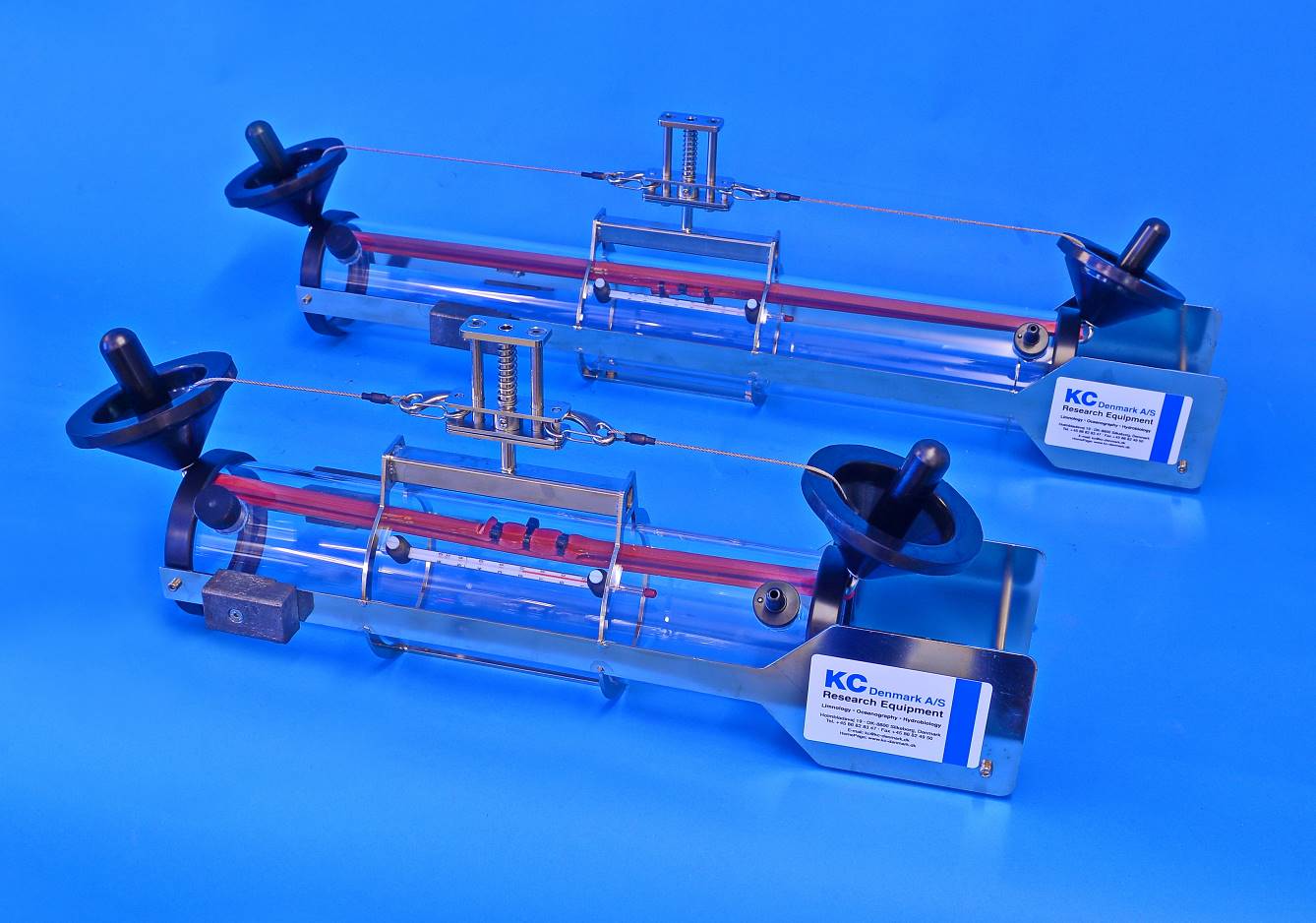 The sampler comes with drop messenger, not shown on the photoVan Dorn Water SamplerModel 11.xxx seriesKC Denmark A/SResearch EquipmentLimnology  Oceanography  HydrobiologyQuotationQuotationQuotationQuotationQuotationQuotationVan Dorn Horizontal Water SamplerVan Dorn Horizontal Water SamplerVan Dorn Horizontal Water SamplerVan Dorn Horizontal Water SamplerVan Dorn Horizontal Water SamplerVan Dorn Horizontal Water SamplerOrdering no. 11.100 ()11.200 ()11.300 ()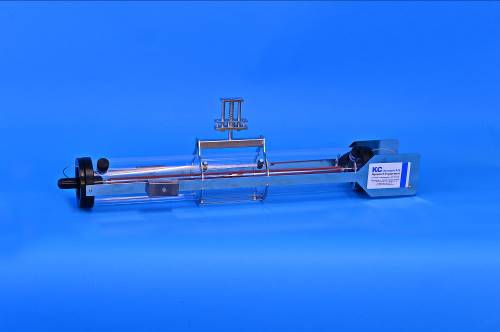 Van Dorn water sampler with integrated direction fin.The water sampler comes in 3 sizes, 2,0 - 3,0 and 5,0 L.Van Dorn water sampler with integrated direction fin.The water sampler comes in 3 sizes, 2,0 - 3,0 and 5,0 L.Van Dorn water sampler with integrated direction fin.The water sampler comes in 3 sizes, 2,0 - 3,0 and 5,0 L.Van Dorn water sampler with integrated direction fin.The water sampler comes in 3 sizes, 2,0 - 3,0 and 5,0 L.The water sampler is based on the Van Dorn design, and is has the same characteristic as the Beta™ Van Dorn samplers, suitable for sampling trace metals, organics and other chemical sampling.The end seals are EPDM rubber and the tubing is Para rubber.The horizontal water sampler is intended for taking organic water samples near the bottom in lakes, streams, or in stratified water bodies. It is made of sturdy transparent acrylic and has a double releaser, activated by a drop messenger. The releaser is made of AISI 316 stainless steel. Standard delivery has small stainless steel parts inside. Can also be delivered with a non-metallic interior. Please add part no. 11.320.The water sampler has a standard thermometer, non-mercury. Temperature range between –10 to +.Standard drop messenger made of brass. 2 other models available; one of these (60.001) has open/close functionality.All samplers are equipped with integrated direction fins for stabilization in flowing water.Recommended depth: Max. 70 m, dismount the thermometer and the water sampler can be used at any depth.The water sampler is based on the Van Dorn design, and is has the same characteristic as the Beta™ Van Dorn samplers, suitable for sampling trace metals, organics and other chemical sampling.The end seals are EPDM rubber and the tubing is Para rubber.The horizontal water sampler is intended for taking organic water samples near the bottom in lakes, streams, or in stratified water bodies. It is made of sturdy transparent acrylic and has a double releaser, activated by a drop messenger. The releaser is made of AISI 316 stainless steel. Standard delivery has small stainless steel parts inside. Can also be delivered with a non-metallic interior. Please add part no. 11.320.The water sampler has a standard thermometer, non-mercury. Temperature range between –10 to +.Standard drop messenger made of brass. 2 other models available; one of these (60.001) has open/close functionality.All samplers are equipped with integrated direction fins for stabilization in flowing water.Recommended depth: Max. 70 m, dismount the thermometer and the water sampler can be used at any depth.The water sampler is based on the Van Dorn design, and is has the same characteristic as the Beta™ Van Dorn samplers, suitable for sampling trace metals, organics and other chemical sampling.The end seals are EPDM rubber and the tubing is Para rubber.The horizontal water sampler is intended for taking organic water samples near the bottom in lakes, streams, or in stratified water bodies. It is made of sturdy transparent acrylic and has a double releaser, activated by a drop messenger. The releaser is made of AISI 316 stainless steel. Standard delivery has small stainless steel parts inside. Can also be delivered with a non-metallic interior. Please add part no. 11.320.The water sampler has a standard thermometer, non-mercury. Temperature range between –10 to +.Standard drop messenger made of brass. 2 other models available; one of these (60.001) has open/close functionality.All samplers are equipped with integrated direction fins for stabilization in flowing water.Recommended depth: Max. 70 m, dismount the thermometer and the water sampler can be used at any depth.Order no.Qty.Qty.ProductProductPrices - Euro11.10011Water sampler, complete Capacity 2,0 LTransparent acrylicDrop messenger, (brass), is includedInternal thermometer, non-mercury, range 
- to +Integrated direction fin for stabilization in flowing waterAISI 316 stainless steelLength Height: Width: Recommended line:
Ø5 mm polyesterWeight: Water sampler, complete Capacity 2,0 LTransparent acrylicDrop messenger, (brass), is includedInternal thermometer, non-mercury, range 
- to +Integrated direction fin for stabilization in flowing waterAISI 316 stainless steelLength Height: Width: Recommended line:
Ø5 mm polyesterWeight: 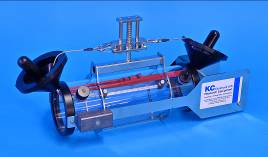 941,0011.20011.2001Water sampler, completeCapacity 3,0 LTransparent acrylicDrop messenger, (brass), is includedInternal thermometer, non-mercury, range
  to +Integrated direction fin for stabilization in flowing waterAISI 316 stainless steelLength Height: Width: Recommended line: 
Ø5 mm polyesterWeight: Water sampler, completeCapacity 3,0 LTransparent acrylicDrop messenger, (brass), is includedInternal thermometer, non-mercury, range
  to +Integrated direction fin for stabilization in flowing waterAISI 316 stainless steelLength Height: Width: Recommended line: 
Ø5 mm polyesterWeight: 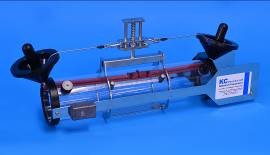 1.048,0011.3001Water sampler, completeCapacity 5,0 LTransparent acrylicDrop messenger, (brass), is includedInternal thermometer, non-mercury, range 
- to +Integrated direction fin for stabilization in flowing waterAISI 316 stainless steelLength Height: Width: Recommended line: 
Ø5 mmWeight: 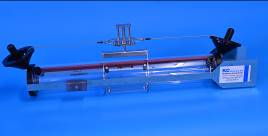 1.163,0011.3201Non-metallic interiorAll Van Dorn samplers can be delivered with a non-metallic interiorAdditional price each sampler127,00Spare parts/other parts recommendedSpare parts/other parts recommendedSpare parts/other parts recommendedSpare parts/other parts recommendedSpare parts/other parts recommendedOrder no.Qty.ProductPrices – Euro10.0011Drop messengerBrass (standard delivery)Weight 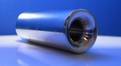 83,0010.0021Drop messengerAISI 316 stainless steel Weight 107,0060.0011Drop messenger, 400 gr. Construction: Open/closeStainless steelMax. Ø6 mm wireTo be attached to the line at any point. Turn one part of the messenger, insert the line and close the messengerFor all Van Dorn water bottles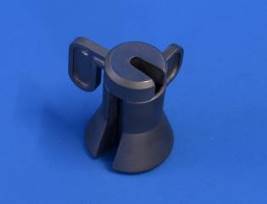 128,0011.0071ThermometerNon-mercuryRange:  +Length: 205 mm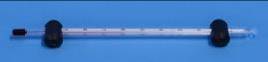 63,0011.3251Lids for Van Dorn water sampler2 lids manufactured from EPDM rubberComes with handle inclusive the hooks and the Para rubber bandUpon ordering pls. inform for size of samplerWeight: 0,6 kg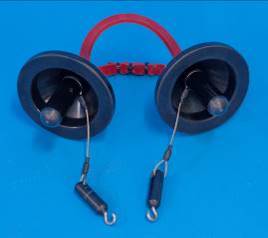 171,0068.002-V1Plastic air valve With seal and O-ring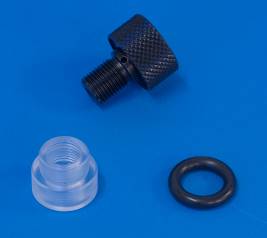 85,0068.003-V1Plastic valve for water outletWith O-rings and stop ring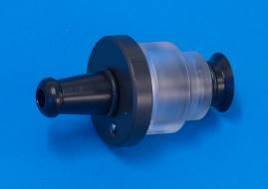 96,0068.004-V1Para/Latex rubber band (sea water resistant) and 2 strips. By ordering please inform for the size of water sampler.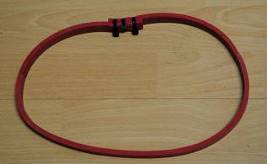 22,00Nefab-011Transport boxOnly for 11.100 or 11.200 water samplerRoom for deployment lineIPPC certifiedInner dimensions:
L x W x H: 
670 x 250 x 250 mmOuter dimensions:
L x W x H: 
690 x 280 x 300 mmWeight: 4,5 kg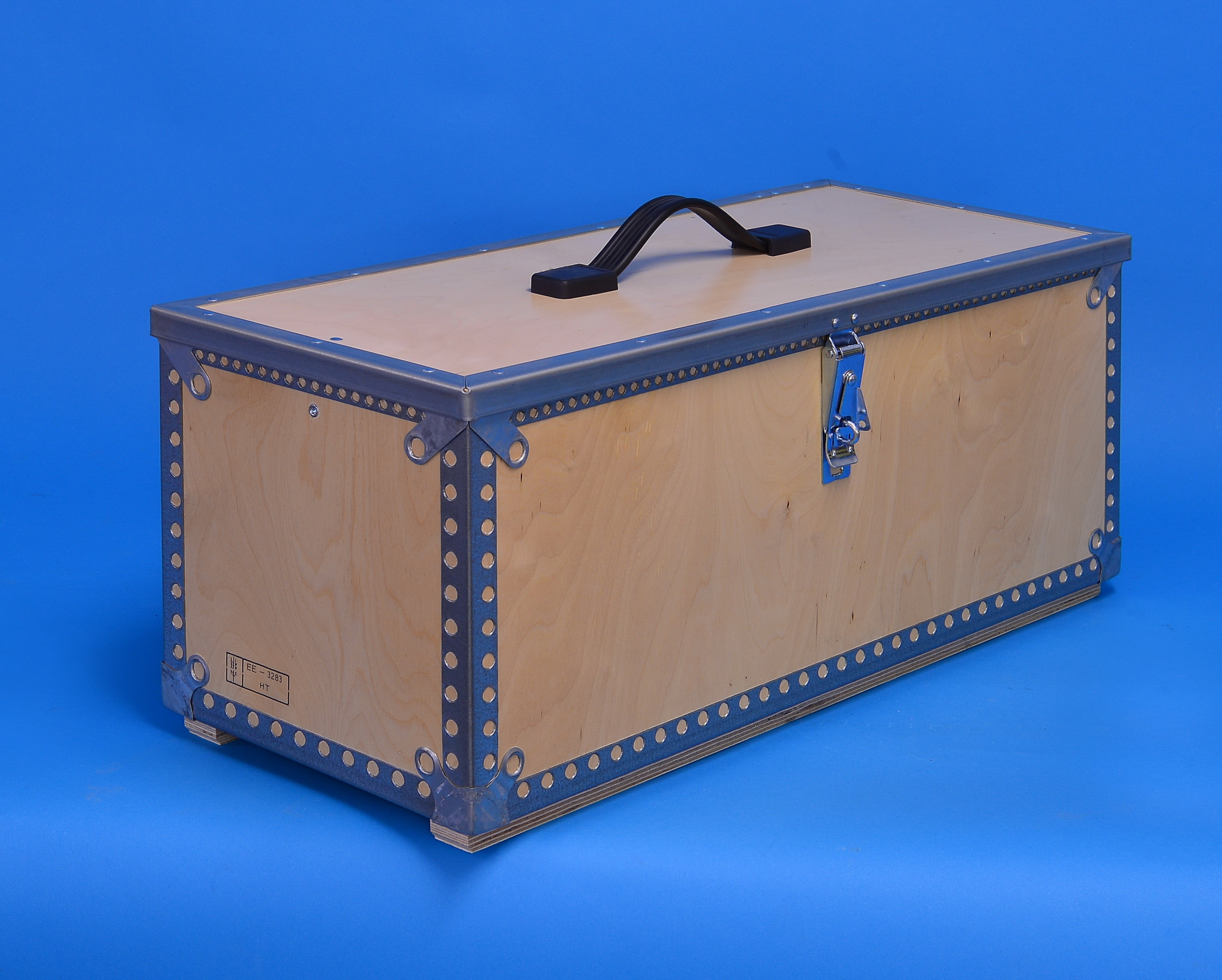 139,00Nefab-021Transport boxOnly for 11.100 or 11.200 water samplerRoom for deployment line and more accessoriesIPPC certifiedInner dimensions:
L x W x H: 
740 x 245 x 300 mmOuter dimensions:
L x W x H: 
810 x 290 x 330 mmWeight: 7,6 kg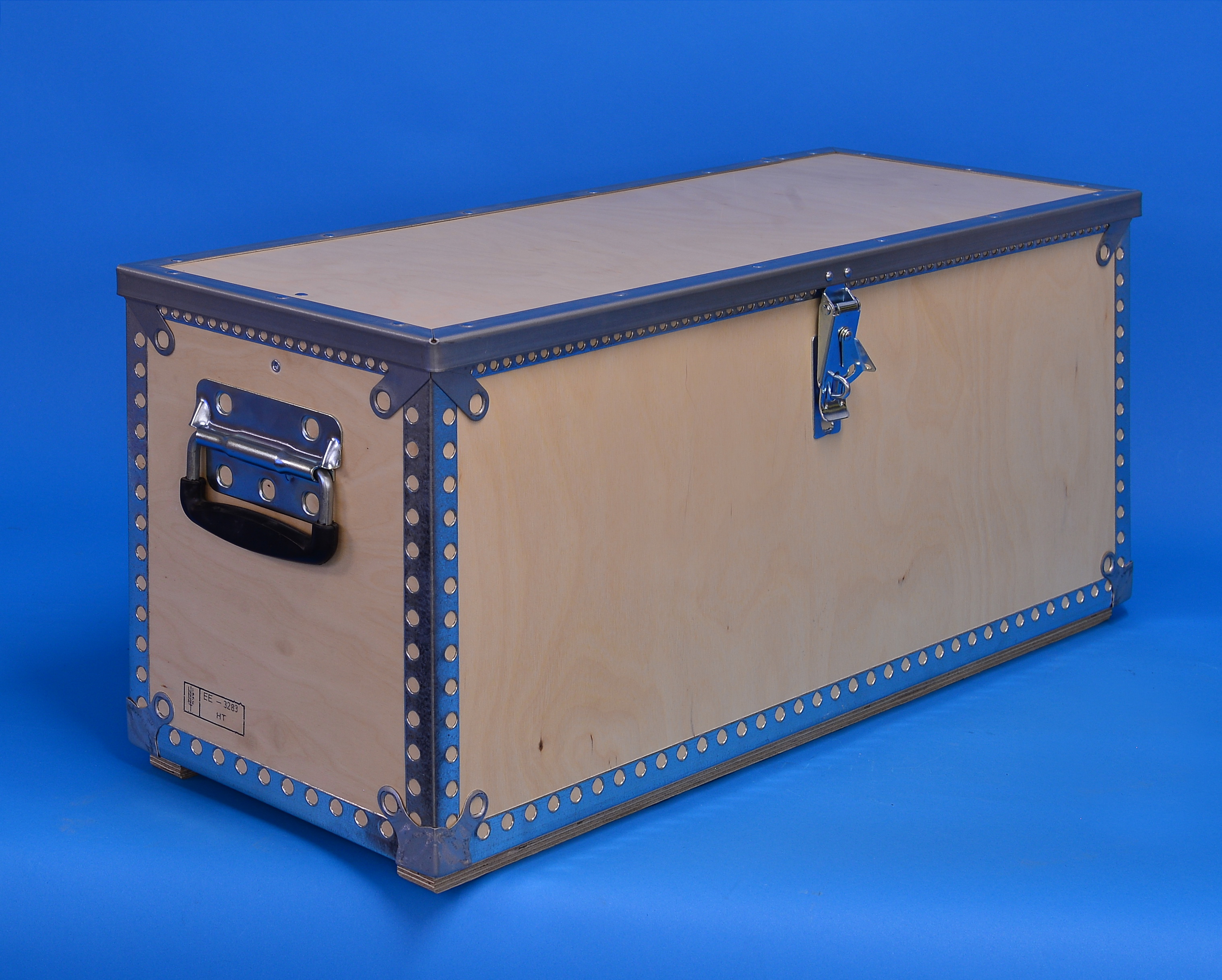 189,0017.2011Stuff winch, without lineDiameter: Made of strong Beaver Nylon2 stainless AISI 316 rings insertedCapacity:  of Ø5 mm polyester line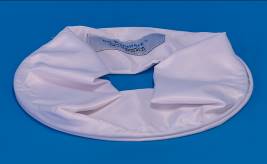 63,00Polyester lines, diameter Polyester lines, diameter Polyester lines, diameter Polyester lines, diameter Polyester lines, diameter 17.3001Polyester lineDiameter Unmarked, each meterTensile strength 180 kp2,00Polyester lineDiameter  Marked every meterStrong markings, viewable from more sidesTensile strength 180 kpFor available lengths, see below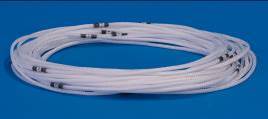 17.3991Length 79,0017.4001Length 91,0017.4011Length 107,0017.4021Length 122,0017.4031Length 135,0017.4051Length 215,0017.4071Length 245,0017.4091Length 272,0017.4101Length 70 m309,00Technical informationTechnical informationTechnical informationTechnical informationTechnical informationThe water sampler is based on the Van Dorn design.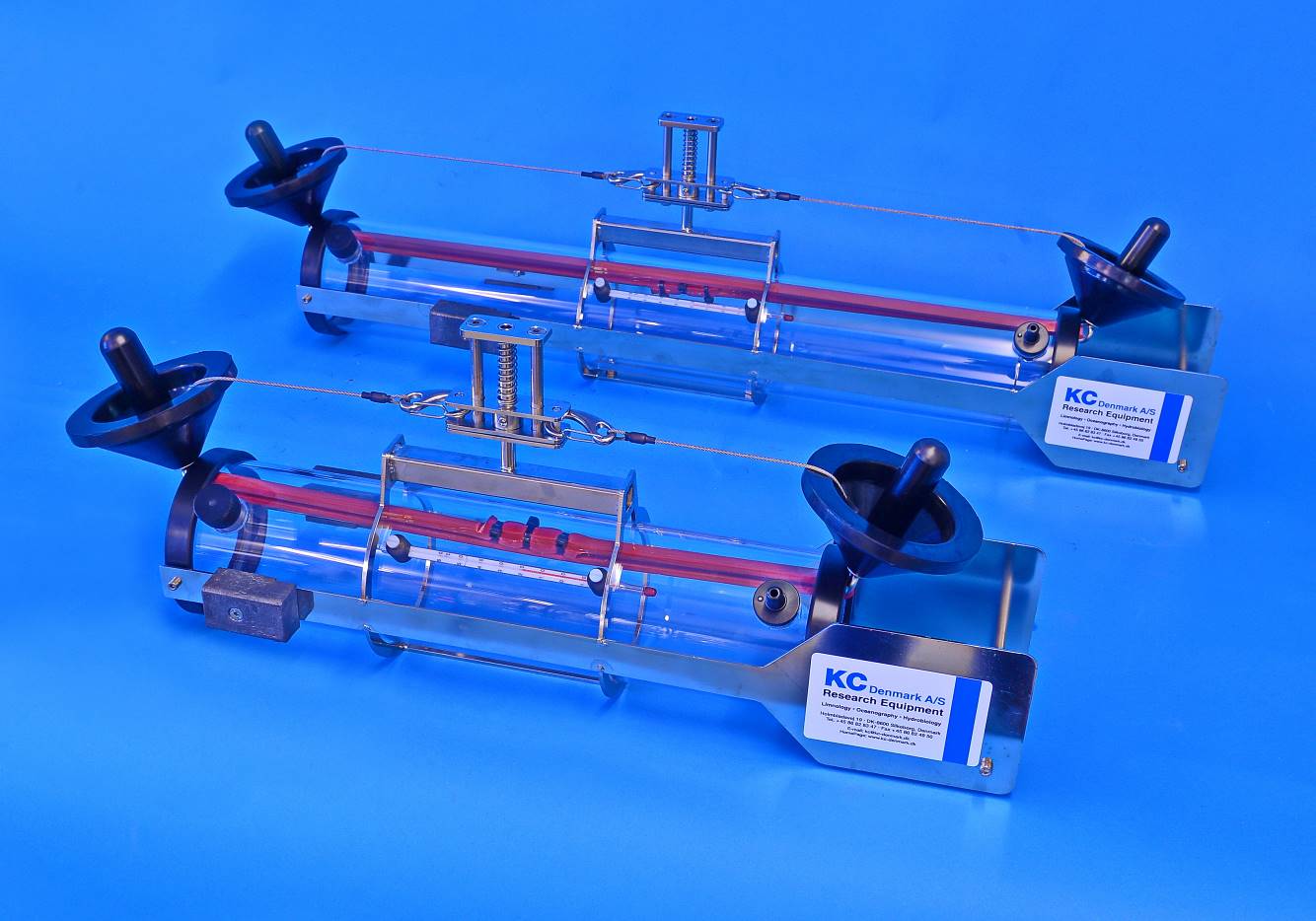 The horizontal water sampler is intended for taking water samples near the bottom in lakes, streams, or in stratified water bodies.All samplers are equipped with direction fins for stabilization in flowing water. The fins are equipped with balance weights.It is manufactured of sturdy transparent acrylic and has a double releaser, activated by a drop messenger. The releaser is made of AISI 316 stainless steel. The water sampler has a standard, non-Mercury thermometer mounted. Temperature range between –10 and +60 °C scaled each degree. Space between scaling: . Drop messenger is included.The water sampler comes in 3 sizes, 2,0 - 3,0 and 5,0 L. The water sampler is based on the Van Dorn design.The horizontal water sampler is intended for taking water samples near the bottom in lakes, streams, or in stratified water bodies.All samplers are equipped with direction fins for stabilization in flowing water. The fins are equipped with balance weights.It is manufactured of sturdy transparent acrylic and has a double releaser, activated by a drop messenger. The releaser is made of AISI 316 stainless steel. The water sampler has a standard, non-Mercury thermometer mounted. Temperature range between –10 and +60 °C scaled each degree. Space between scaling: . Drop messenger is included.The water sampler comes in 3 sizes, 2,0 - 3,0 and 5,0 L. The water sampler is based on the Van Dorn design.The horizontal water sampler is intended for taking water samples near the bottom in lakes, streams, or in stratified water bodies.All samplers are equipped with direction fins for stabilization in flowing water. The fins are equipped with balance weights.It is manufactured of sturdy transparent acrylic and has a double releaser, activated by a drop messenger. The releaser is made of AISI 316 stainless steel. The water sampler has a standard, non-Mercury thermometer mounted. Temperature range between –10 and +60 °C scaled each degree. Space between scaling: . Drop messenger is included.The water sampler comes in 3 sizes, 2,0 - 3,0 and 5,0 L. The water sampler is based on the Van Dorn design.The horizontal water sampler is intended for taking water samples near the bottom in lakes, streams, or in stratified water bodies.All samplers are equipped with direction fins for stabilization in flowing water. The fins are equipped with balance weights.It is manufactured of sturdy transparent acrylic and has a double releaser, activated by a drop messenger. The releaser is made of AISI 316 stainless steel. The water sampler has a standard, non-Mercury thermometer mounted. Temperature range between –10 and +60 °C scaled each degree. Space between scaling: . Drop messenger is included.The water sampler comes in 3 sizes, 2,0 - 3,0 and 5,0 L. The water sampler is based on the Van Dorn design.The horizontal water sampler is intended for taking water samples near the bottom in lakes, streams, or in stratified water bodies.All samplers are equipped with direction fins for stabilization in flowing water. The fins are equipped with balance weights.It is manufactured of sturdy transparent acrylic and has a double releaser, activated by a drop messenger. The releaser is made of AISI 316 stainless steel. The water sampler has a standard, non-Mercury thermometer mounted. Temperature range between –10 and +60 °C scaled each degree. Space between scaling: . Drop messenger is included.The water sampler comes in 3 sizes, 2,0 - 3,0 and 5,0 L. Shipment instructionsShipment instructionsThe following instructions are only intended as a quick guide for you if you wish to estimate the shipping costs. Price does not include package, freight, insurance and delivery costs. Upon ordering, we will be pleased to quote CIP delivery to your place.The following instructions are only intended as a quick guide for you if you wish to estimate the shipping costs. Price does not include package, freight, insurance and delivery costs. Upon ordering, we will be pleased to quote CIP delivery to your place.L x W x H: 11.100/11.200/11.300  103 x 23 x All prices are ex. VAT and valid until December 31, 2017Rev.: February 14, 2017 - lkjSubject to change in prices, specifications, dimensions and weights for all products. Any change can be made without previous warning.Subject to any mistake, mistyping, misprints or any error occurred in all written material, caused by any software/hardware, virus, transmitting files via internet/copying of files or errors on any type of media. Subject to change in prices, specifications, dimensions and weights for all products. Any change can be made without previous warning.Subject to any mistake, mistyping, misprints or any error occurred in all written material, caused by any software/hardware, virus, transmitting files via internet/copying of files or errors on any type of media. KC Denmark A/SResearch EquipmentLimnology  Oceanography  HydrobiologyE-mail: kc@kc-denmark.dk website: http://www.kc-denmark.dk/Holmbladsvej 17-19, DK 8600 Silkeborg, Denmark. Tel. +45 86 82 83 47.Bank: Sydbank. SWIFT: SYBKDK22 IBAN DK5070460000104832VAT no. DK 29 61 96 62